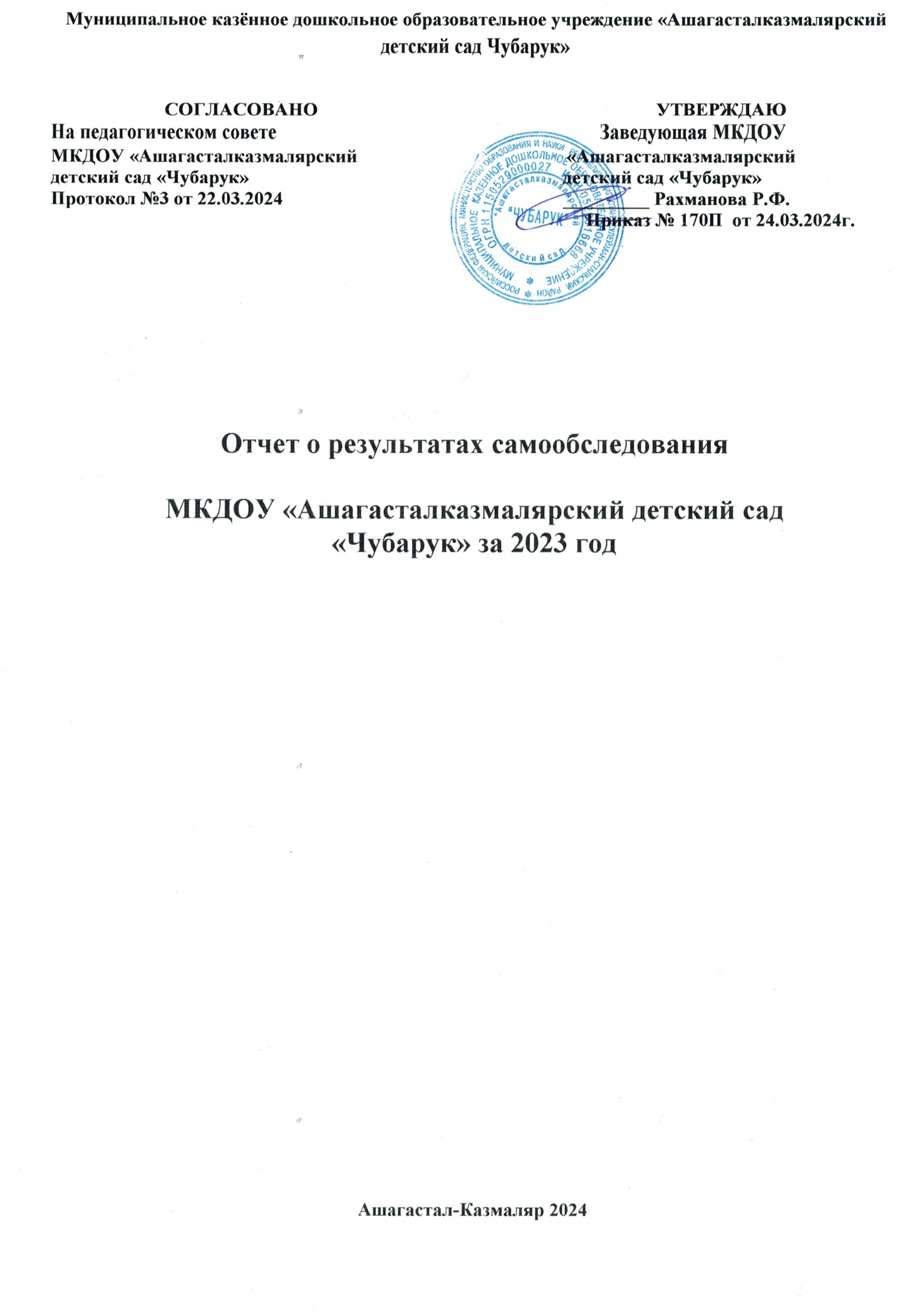 Общие сведения об организацииОрганизационно-правовая форма – казённое учреждение Цель деятельности организации – осуществление образовательной деятельности по образовательным программам различных видов, уровней и направленностей, осуществление деятельности в сфере культуры, физической культуры и спорта, охраны и укрепления здоровья, отдыха и рекреации.Основными видами деятельности МКДОУ является реализация:-  образовательных программ дошкольного образования;- присмотр и уход за детьми;Задачи деятельности МКДОУ:охрана жизни и укрепление физического и психического здоровья детей;физическое, интеллектуальное и личностное развитие каждого ребенка с учетом его индивидуальных и возрастных особенностей;создание развивающей предметно-пространственной среды и условий для разнообразной деятельности;обеспечение социально-коммуникативного, познавательного, речевого, художественно-эстетического и физического развития;воспитание с учетом возрастных категорий детей гражданственности, уважения к правам и свободам человека, любви к окружающей природе, Родине, семье;приобщение детей к общечеловеческим и культурным ценностям;взаимодействие с семьями детей для обеспечения полноценного развития детей;обеспечение преемственности образовательного процесса;оказание консультативной и методической помощи родителям (законным представителям) по вопросам воспитания, обучения и развития детей;формирование предпосылок учебной деятельности.оказание коррекционной помощи детям с нарушением речи.  Учредительные документы:- Устав МКДОУ;- Лицензия на образовательную деятельность № 8300 от 11.09.2015 года (срок действия – бессрочно); - Санитарно-Эпидемиологическое заключение  от 10.08.2015 г. № 05.03.18.000.М.000178.08.15- СП 2.4.3648-20 «Санитарно-эпидемиологические требования к организациям        воспитания и обучения, отдыха и оздоровления детей и молодежи»;- 01.03.2021 –   дополнительно с требованиями СанПиН 1.2.3685-21 «Гигиенические нормативы и требования к обеспечению безопасности и (или) безвредности для человека факторов среды обитания».Аналитическая часть.I.Оценка образовательной деятельности.Образовательная деятельность в МКДОУ организована в соответствии с Федеральным законом от 29.12.2012 № 273-ФЗ «Об образовании в Российской Федерации», СП 2.4.3648-20 «Санитарно-эпидемиологические требования к организациям        воспитания и обучения, отдыха и оздоровления детей и молодежи», а с 01.03.2021 –        дополнительно с требованиями СанПиН 1.2.3685-21 «Гигиенические нормативы и       требования к обеспечению безопасности и (или) безвредности для человека факторов среды обитания», ФГОС дошкольного образования. С 01.01.2021 года, ФОП ДО (приказ Минпросвещения России от 25.11.2022 № 1028 «Об утверждении федеральной образовательной программы дошкольного образования»).            Образовательная деятельность ведется на основании основной образовательной программы дошкольного образования МКДОУ, которая составлена в соответствии с федеральными государственными образовательными стандартами дошкольного образования, санитарно-эпидемиологическими правилами и нормативами, с учетом недельной нагрузки.          Осуществляя учебно-воспитательный процесс, педагогический коллектив руководствовался в своей работе:- Законом РФ «Об образовании 273 ФЗ от 29.12.2013;- Приказом Министерства образования и науки РФ от 17 октября 2013 г. №1155 «Об утверждении Федерального государственного образовательного стандарта дошкольного образования»- Конвенцией о правах ребёнка;- Концепцией дошкольного воспитания;- Приказ Министерства образования и науки Российской Федерации (Минобрнауки России) от 30 августа 2013 г. N 1014 - СанПиН 3.1.3597-20 ;- Приказами управления образования МР «Сулейман-Стальского района»;- Уставом МКДОУ « Ашагасталказмалярский детский сад «Чубарук», локальными и иными нормативными актами. - Образовательной программой МКДОУ «Ашагасталказмалярский  детский сад «Чубарук»Общее количество – 148 детей.6 группы общеразвивающей направленности:  Группа раннего возраста (с 2 до 3 лет) – 49 детей Вторая младшая группа (с 3 до 4 лет) – 22 детей Средняя группа (с 4 до 5 лет) – 25детей Старшая (с 5 до 7 лет) – 52 детей Групп кратковременного пребывания нет.Учреждение реализует  образовательную программу дошкольного образования на основе Федеральной образовательной программы  и парциальных программ «От рождения до школы» и технологий:- «Формирование основ безопасности у дошкольников»  К. Ю. Белая - «Изобразительная деятельность в детском саду»  Т.С. Комарова - «Ознакомление с природой в детском саду» О.А. Соломеникова - ««Развитие речи» В.В. Гербова - «Формирование элементарных математических представлений» И.А. Помораева, В.А. Позина  -«Конструирование из строительных материалов»  Л.В. Куцакова  - «Театральная деятельность» А.В. Щеткин -«От истоков прекрасного-к творчеству» М.М. Байрамбеков -«Мир вокруг» У.А. Исмаилов -«Салам Алейкум» С.К Амирова -«Я и ты»  Л.Ф. Гусарова -«Мы учимся говорить по- русски»  М.И.Шурпаева -«Орлята»  У. А. Исмаилова -« Дагестанские народные праздники в детском саду» А.В. Гришина - Лезгинские народные игры« Давайте поиграем» Ш. А. Мирзоев В соответствии с ФГОС ДО МКДОУ «Ашагасталказмалярский детский сад «Чубарук» реализует следующие направления:физическое развитие;социально – коммуникативное развитие;познавательное развитие;речевое развитие;художественно-эстетическое развитие.Занятия осуществляются во всех возрастных группах с 1 сентября по 31 мая.Воспитательная работа.Воспитательная работа строится с учетом индивидуальных особенностей детей, с использованием разнообразных форм и методов образования, в тесной взаимосвязи воспитателей, специалистов и родителей. С целью создания единого образовательного пространства развития ребенка в семье и МКДОУ разработана система взаимодействия с семьями воспитанников, которая включает в себя: 1. Адаптационный период: знакомство с МКДОУ (договор, экскурсия по МКДОУ, знакомство с группой, знакомство с программой). 2. Выявление потребностей, интересов и возможностей семьи. Разработка системы мероприятий и подбор дифференцированных форм работы. 3. Реализация общих мероприятий: открытые мероприятия для родителей и с их участием, совместные праздники и развлечения, родительские собрания, мастер-классы, консультации, беседы, обустройство участков и помещений детского сада. Работа с социумомАктивная работа продолжается по взаимодействию детского сада с социумом: взаимодействие со следующими учреждениями образования:  Организация социокультурных связей между детским садом и учреждениями позволяет использовать максимум возможностей для развития интереса и творческих способностей детей, решать многие образовательные задачи, повышая тем самым качество образовательных услуг и уровень реализации стандарта дошкольного образования.    II.  Оценка  системы управления организациейУправление учреждением осуществляется в соответствии с Уставом МКДОУ.Высшим органом самоуправления является Общее собрание трудового коллектива. Коллегиальными органами управления являются: педагогический Совет, управляющий совет, методический совет, их деятельность регламентирована Уставом детского сада. Единоличным исполнительным органом является руководитель – заведующая Рахманова Рена Фахрудиновна.Структура и система управления соответствуют специфике деятельности Детского сада.      По итогам 2023 года система управления Детского сада оценивается как эффективная, позволяющая учесть мнение работников и всех участников образовательных отношений. В следующем году изменение системы управления не планируется.В 2023 году продолжалась кампания Правительства по внедрению электронного документооборота – особенно в части кадровых документов. Систему кадрового документооборота в сентябре 2023 года связать с порталом госуслуг и платформой «Работа в России» (Федеральный закон от 22.11.2021 № 377-ФЗ, постановление Правительства от 01.07.2022 № 1192)Вывод: МКДОУ «Ашагасталказмалярский детский сад «Чубарук» зарегистрирован и функционирует в соответствии с нормативными документами в сфере образования. Структура и механизм управления дошкольным учреждением определяет его стабильное функционирование. Управление Детским садом осуществляется на основе сочетания принципов единоначалия и коллегиальности на аналитическом уровне.III. Оценка содержания и качества подготовки обучающихсяДеятельность Детского сада направлена на обеспечение непрерывного, всестороннего и своевременного развития ребенка. Организация образовательной деятельности строится на педагогически обоснованном выборе программ (в соответствии с лицензией), обеспечивающих получение образования, соответствующего ФГОС ДО, ФОП ДО. В основу воспитательно-образовательного процесса МКДОУ «Ашагасталказмалярский детский сад «Чубарук» в 2023 году были положены федеральная  образовательная программа дошкольного образования, самостоятельно разработанная в соответствии с федеральным государственным образовательным стандартом дошкольного образования и с учетом образовательной программы дошкольного образования, и адаптированная образовательная программа для детей с ОВЗ. В ходе реализации образовательной деятельности используются информационные технологии, современные педагогические технологии, создана комплексная система планирования образовательной деятельности с учетом направленности реализуемой образовательной программы, возрастных и индивидуальных особенностей воспитанников, которая позволяет поддерживать качество подготовки воспитанников к школе на достаточно высоком уровне. Хорошие результаты достигнуты благодаря использованию в работе методов, способствующих развитию самостоятельности, познавательных интересов детей, созданию проблемно-поисковых ситуаций, использованию эффективных здоровьесберегающих технологий и обогащению развивающей предметно- пространственной среды. В 2023 году в целях реализации годовой задачи «Расширение представлений о государственной символике, используя новые технологии обучения и воспитания» в детском саду проводилась работа разнопланового характера в следующих направлениях: работа с педагогами, с детьми, с родителями, с социумом.Деятельность по патриотическому воспитанию носит системный характер и направлена на формирование:•	патриотизма и духовно-нравственных ценностей;•	эмоционально-ценностного отношения к истории, культуре и традициям малой Родины и России;•	основ гражданственности, патриотических чувств и уважения к прошлому, настоящему и будущему на основе изучения традиций, художественной литературы, культурного наследия большой и малой Родины;Ведена традиция поднятия флага во время проведения мероприятий, приуроченных к государственным праздникам. В группах детского сада прошли:•	познавательные беседы: «Детям о блокадном Ленинграде», «Хотим быть сильными, смелыми», «Они защищали нашу Родину», «Крым», «Наши защитники», «Защитники Отечества» и т. д., рассматривание иллюстраций по теме, чтение художественной литературы;•	просмотр мультимедийных презентаций, подготовленных воспитанниками ДОО: «Профессия моряк», «Разведчики», «Военная пехота», которые обогатили знания детей о Российской армии, о родах войск, активизировали словарный запас;•	подвижные игры и упражнения: «Разведчик и пограничник», «Чей отряд быстрей построится», «Самолеты», «Мы солдаты», «Самый меткий»;•	консультация для родителей «Ознакомление старших дошкольников с военными профессиями». Родители оказали неоценимую помощь в сборе фотоматериалов;•	прослушивание музыкальных произведений и песен о Великой Отечественной войне.В рамках физического развития проводятся образовательно-досуговые мероприятия: «Герои Отечества», «День Конституции» – согласно календарному плану воспитательной работы детского сада. В 2023 году в рамках патриотического воспитания осуществлялась работа по формированию представлений о государственной символике РФ: изучение государственных символов: герба, флага и гимна РФ. Деятельность была направлена на формирование у дошкольников ответственного отношения к государственным символам страны.В старших и подготовительных группах оформлены центры «Государственные символы России» с соблюдением всех правил размещения государственных символов России среди других флагов и гербов.В рамках работы по формированию представлений о государственной символике у детей были запланированы и реализованы следующие мероприятия:•	тематическая ООД по изучению государственных символов в возрастных группах; •	беседы с учетом возрастных особенностей детей; •	культурно-досуговые мероприятия: походы в исторические музеи;•	музыкально-спортивный праздник «День Российского флага»;•	мероприятия, приуроченные к празднованию памятных дат страны и региона.Деятельность педагогического коллектива по патриотическому воспитанию и изучению госсимволов дошкольниками осуществляется в соответствии с поставленными целью и задачами на удовлетворительном уровне. Все запланированные мероприятия реализованы в полном объеме. Воспитательная работа в 2023 году осуществлялась в соответствии с рабочей программой воспитания и календарным планом воспитательной работы. Всего было проведено 25 мероприятий. Виды и формы организации совместной воспитательной деятельности педагогов, детей и их родителей разнообразны:•	коллективные мероприятия;•	тематические досуги;•	выставки;•	акции;Деятельность Детского сада направлена на обеспечение непрерывного, всестороннего и своевременного развития ребенка. Организация образовательной деятельности строится на педагогически обоснованном выборе программ (в соответствии с лицензией), обеспечивающих получение образования, соответствующего ФГОС ДО, ФОП ДОДетский сад скорректировал ОП ДО, чтобы включить тематические мероприятия по изучению государственных символов в рамках всех образовательных областей.Вывод: Выполнение детьми программы осуществляется на хорошем уровне в Детском саду и планируется с учетом индивидуальных особенностей развития, состояния здоровья, способностей и интересов воспитанников. Работа с детьми с ОВЗВ дошкольном образовательном учреждении сформированы и функционируют психолого-педагогическая служба, ППк.В 2023 учебном году коррекционную помощь в комбинированных группах получало 30 детей. (с ТНР — 25 детей и 5 детей с ОНР). В детском саду планируется индивидуальная работа с детьми, имеющими ограниченные возможности здоровья (ОВЗ), через интеграцию деятельности всех педагогических работников и родителей. Адаптированная образовательная программа реализованы в полном объеме, коррекционная работа проводилась с использованием наглядных, практических и словесных методов обучения и воспитания с учетом психофизического состояния детей, с использованием дидактического материала. Коррекционная работа проводилась по следующим направлениям: накопление и актуализация словаря, уточнение лексико-грамматических категорий, развитие фонематических представлений, коррекция нарушений звукопроизношения, развитие связной речи. Вывод: Общая картина оценки индивидуального развития позволила выделить детей, которые нуждаются в особом внимании педагога и в отношении которых необходимо скорректировать, изменить способы взаимодействия, составить индивидуальные образовательные маршруты. Работа с детьми с ОВЗ продолжается. Полученные результаты говорят о достаточно высокой эффективности коррекционной работы.                         Дополнительное образование           В детском саду в 2023 году дополнительные общеразвивающие программы реализовались           программы    дополнительного образования на бесплатной    основе.              Подробная характеристика –     в таблице.    Детский сад планирует во втором полугодии 2024 г. начать реализовывать новые программы      дополнительного образования по театральной деятельности «Театральный сундучок».     В 2023 учебном году в Детском саду введены   дополнительные    образовательные услуги по всем направлениям развития. Введена в работу и реализуется программа воспитания. Вывод: все нормативные локальные акты в части содержания, организации образовательного процесса в Детском саду имеются в наличии. Все возрастные группы укомплектованы полностью. Вакантных мест не имеется. В 2022/23 учебном году в Детском саду организованы дополнительные образовательные услуги – по художественно-эстетическому развитию и физкультурно-оздоровительному развитию детей. Реализуются приоритетные направления работы. Образовательная деятельность в ДОО в течение отчетного периода осуществлялась в соответствии с требованиями действующего законодательства. IV. Оценка организации воспитательно-образовательного процессаВ основе образовательного процесса в Детском саду лежит взаимодействие педагогических работников, администрации и родителей. Основными участниками образовательного процесса являются дети, родители, педагоги.Основные формы организации образовательного процесса:совместная деятельность педагогического работника и воспитанников в рамках организованной образовательной деятельности по освоению основной общеобразовательной программы;самостоятельная деятельность воспитанников под наблюдением педагогического работника.Образовательная программа дошкольного учреждения определяет содержание и организацию образовательного процесса для детей дошкольного возраста и направлена на формирование общей культуры, развитие физических, интеллектуальных и личностных качеств, обеспечивающих социальную успешность, сохранение и укрепление здоровья детей дошкольного возраста. Организация воспитательно образовательного процесса осуществляется на основании режима дня, сетки занятий, которые не превышают норм предельно допустимых нагрузок, соответствуют требованиям СанПиН и организуются педагогами Детского сада на основании перспективного и календарно-тематического планирования. В 2022 г. включили в рабочую программу воспитания и календарный план воспитательной работы детского сада тематические мероприятия и приурочили их к празднованию памятных дат страны и региона. В ООП ДО включили новые формы работы, которые позволили воспитанникам лучше изучить государственные символы и их значение.Занятия в рамках образовательной деятельности ведутся по подгруппам. Продолжительность занятий соответствует СанПиН 1.2.3685-21 и составляет в группах с детьми:от 2 до 3 лет — до 10 минут;от 3 до 4 лет — до 15 минут;от 4 до 5 лет — до 20 минут;от 5 до 7лет — до 25 минут;Между занятиями в рамках образовательной деятельности предусмотрены перерывы продолжительностью не менее 10 минут.Основной формой занятия является игра. Образовательная деятельность с детьми строится с учетом индивидуальных особенностей детей и их способностей. Выявление и развитие способностей воспитанников осуществляется в любых формах образовательного процесса.Чтобы не допустить распространения коронавирусной инфекции, администрация Детского сада в 2023 году продолжила соблюдать ограничительные и профилактические меры в соответствии с СП 3.1/2.4.3598-20:ежедневный усиленный фильтр воспитанников и работников - термометрию с помощью бесконтактных термометров и опрос на наличие признаков инфекционных заболеваний. Лица с признаками инфекционных заболеваний изолируются, а Детский сад уведомляет территориальный орган Роспотребнадзора;еженедельная генеральная уборка с применением дезинфицирующих средств, разведенных в концентрациях по вирусному режиму;ежедневная влажная уборка с обработкой всех контактных поверхностей, игрушек и оборудования дезинфицирующими средствами;дезинфекция посуды, столовых приборов после каждого использования;использование бактерицидных установок в групповых комнатах;частое проветривание групповых комнат в отсутствие воспитанников;      В течение года проводилась систематическая работа, направленная на сохранение и укрепление физического, психического и эмоционального здоровья детей, по профилактике нарушений осанки и плоскостопия у детей. Педагоги Детского сада ежегодно при организации образовательного процесса учитывают уровень здоровья детей и строят образовательную деятельность с учетом здоровья и индивидуальных особенностей детей.
В физическом развитии дошкольников основными задачами для Детского сада являются охрана и укрепление физического, психического здоровья детей, в том числе их эмоционального благополучия. Оздоровительный процесс включает в себя:профилактические, оздоровительные мероприятия;организацию рационального питания  (трехразовый режим питания с уплотненным  полдником.);санитарно-гигиенические и противоэпидемиологические мероприятия;двигательную активность;комплекс закаливающих мероприятий;использование здоровьесберегающих технологий и методик (дыхательные гимнастики, индивидуальные физические упражнения, занятия в сухом бассейне);режим проветривания и кварцевания.Благодаря созданию медико-педагогических условий и системе оздоровительных мероприятий показатели физического здоровья детей улучшились. Результаты углубленного медицинского осмотра воспитанниковМКДОУ «Ашагасталказмалярский детский сад «Чубарук» в сравнении за 3 года:Посещаемость составляет: 74,2%Заболеваемость: – 3,07 д/дV.Оценка кадрового обеспечения.В МКДОУ «Ашагасталказмалярский детский сад «Чубарук» работает стабильный, творческий, сплоченный коллектив воспитателей и специалистов, готовых к инновационным преобразованиям, исследовательской деятельности, обладающих умением проектировать и достигать запланированного результата. Число педагогических работников в 2022 учебном году составило 16 человек. Средний возраст педагогического состава составляет 35 летПовышение профессионального уровня педагогов осуществляется через обучение в высших учебных заведениях, через прохождение курсов повышения квалификации, тематические семинары, методические объединения, систему самообразования.В 2023 году педагоги Детского сада прошли повышение квалификации «Федеральная образовательная программа дошкольного образования. Внедрение ФОП ДО» а также  приняли участие:В онлайн   семинаре Скорлуповой О.А.   «ФОП дошкольного образования: дорожная карта внедрения в образовательный процесс ДОО».В Вебинаре Министерства образования и науки РД «Внедрение ФОП ДО» Педагоги повышают свой профессиональный уровень на КПК в дистанционной форме, конкурсах профессионального мастерства, стажировках, вебинарах, знакомятся с опытом работы своих коллег и других дошкольных учреждений, а также саморазвиваются. Все это в комплексе дает хороший результат в организации педагогической деятельности и улучшении качества образования и воспитания дошкольников.Анализ профессионального уровня кадровАнализ квалификационного уровня кадровНАШИ ДОСТИЖЕНИЯЧлены педагогического коллектива принимали участие в конкурсах разного уровня:МКДОУ «Ашагасталказмалярский детский сад «Чубарук» принимал участие в следующих районных конкурсах:- Районный конкурс «Игрушка для новогодней елки» 1 место- Муниципальный  конкурс «Воспитатель года  Дагестана 2024» 2место- Районный конкурс «Лучшее занятие на родном языке»1 местоВывод: в Детском саду созданы кадровые условия, обеспечивающие качественную реализацию образовательной программы в соответствии с требованиями обновления дошкольного образования. В учреждении созданы условия для непрерывного профессионального развития педагогических работников через систему методических мероприятий в Детском саду.Педагоги МКДОУ «Ашагасталказмалярский детский сад «Чубарук» зарекомендовали себя как инициативный, творческий коллектив, умеющий найти индивидуальный подход к каждому ребенку, помочь раскрыть и развить его способности. Таким образом, система психолого-педагогического сопровождения педагогов, уровень профессиональной подготовленности и мастерства, их творческий потенциал, стремление к повышению своего теоретического уровня позволяют педагогам создать комфортные условия в группах, грамотно и успешно строить педагогический процесс с учетом требований ФГОС ДО. Однако необходимо педагогам и узким специалистам более активно принимать участие в методических мероприятиях разного уровня, так как это, во-первых, учитывается при прохождении процедуры экспертизы во время аттестации педагогического работника, а во-вторых, играет большую роль в повышении рейтинга Детского сада и в-третьих повышает профессиональный и личностный уровень педагога.VI. Оценка функционирования внутренней системы оценки качества образованияСистема качества дошкольного образования в Детском саду рассматривается как система контроля внутри ДОУ, которая включает в себя интегративные качества:качество методической работы;качество воспитательно-образовательного процесса;качество взаимодействия с родителями;качество работы с педагогическими кадрами;качество развивающей предметно-пространственной среды.С целью повышения эффективности учебно-воспитательной деятельности применяется педагогический мониторинг, который дает качественную и своевременную информацию, необходимую для принятия управленческих решений. Мониторинг качества образовательной деятельности в 2023 году показал хорошую работу педагогического коллектива по всем показателям.  Вывод: в Детском саду выстроена четкая система методического контроля и анализа результативности воспитательно-образовательного процесса по всем направлениям развития дошкольника и функционирования Детского сада в целом. VII.  Материально-техническое оснащение ДОУОбразовательное учреждение расположено в предгорной зоне, в пределах пешеходной доступности, недалеко от транспортной дороги. Территория прогулочных участков МКДОУ ограждена забором, здание оборудовано наружным освещением, что даёт возможность организовывать прогулку 2 раза в день и в зимний период (в первой и во второй половине дня).Территория детского сада находится в зеленой зоне насаждений, для каждой группы есть отдельный участок, на котором размещены игровые постройки, малые спортивные формы, прогулочные веранды по количеству групп. Разбит огород, оформлены цветочные газоны и клумбы.Здание детского сада  построено по проекту, двухэтажное, светлое, центральное отопление, вода, канализация, сантехническое оборудование в удовлетворительном состоянии МКДОУ «Ашагасталказмалярский детский сад «Чубарук» имеются современные условия для осуществления образовательного процесса: музыкальный зал, физкультурный зал, методический кабинет, кабинет логопеда и педагога -психолога. Участки оснащены безопасным игровым и физкультурным оборудованием. Во всех группах созданы условия для разных видов детской деятельности: игровой, изобразительной, познавательной, конструктивной, театрализованной, с учетом социально-психологических особенностей ребенка, для обеспечения оптимального баланса в совместной и самостоятельной деятельности. Созданы условия для социально-коммуникативного развития воспитанников: для адаптации, комфортного пребывания детей в учреждении, положительного отношения к себе и другим людям, окружающему миру. Имеются различные традиционные и нетрадиционные пособия, оборудование, материалы. В ДОО есть необходимая художественная, детская, методическая литература, периодические издания, приобретается методическая литература, наглядные материалы.Целенаправленно осуществляется работа по созданию комфортной, безопасной среды для жизнедеятельности воспитанников и условий труда для сотрудников:побелка фасада здания;проведен косметический ремонт во всех группах (побелка и покраска помещений);пополнены костюмы для театрализованной, концертной деятельности воспитанников ;установка видеонаблюдения;пополнена материальная база методического кабинета демонстрационным и раздаточным материалом, методической литературой.МКДОУ «Ашагасталказмалярский детский сад «Чубарук» расположен в центре села Ашагастал-Казмаляр Сулейман- Стальского  района, в пределах пешеходной доступности. Территория МКДОУ «Ашагасталказмалярский детский сад «Чубарук» ограждена забором и озеленена, здание оборудовано наружным освещением, что дает возможность детям гулять во второй половине дня в зимний период. Земельный участок учреждения делится на зону застройки и зону игровой деятельности. Игровая зона включает 6 прогулочных участков и одну спортивную площадку. Групповые прогулочные участки, оснащены необходимым оборудованием: веранды, песочницы, малыми архитектурными формами, а также постройками для организации сюжетно-ролевой игры. На каждом участке оформлены цветники. На территории МКДОУ для организации трудовой деятельности в летний период организован мини-огород. На территории структурного подразделения имеется разметка для обыгрывания и отработки проблемных ситуаций по изучению правил дорожного движения. Зона застройки включает одно двухэтажное здание. В здании имеется: музыкальный зал, спортивный зал, логопедический кабинет, совмещённый с кабинетом педагога-психолога , медицинский блок, кабинет руководителя, прачечная, пищеблок. Для обеспечения полноценного образовательного процесса в образовательном учреждении функционирует 4 группы, которые включают в себя: помещение группы, спальную комнату приемную, туалетную комнату. Для организации образовательного процесса группы оснащены игровыми и дидактическими пособиями в соответствии с возрастными особенностями детей. Музыкальный зал оснащен фортепиано, музыкальным центром, музыкальными инструментами, игровым оборудованием, демонстрационными и дидактическими материалами. Физкультурный зал используется для проведения физкультурной деятельности. Он оборудован спортивным инвентарем и тренажерами. Логопедический и педагога-психолога кабинет оснащен автоматизированным рабочим местом учителя-логопеда, зеркалом, магнитной доской, игровым оборудованием, демонстрационными и дидактическими материалами. При создании предметно-развивающей среды педагоги групп учитывают возрастные, индивидуальные особенности детей своей группы. Оборудованы групповые комнаты, включающие игровую, познавательную, обеденную зоны.Материально-техническое состояние МКДОУ и территории соответствует действующим санитарно-эпидемиологическим требованиям к устройству, содержанию и организации режима работы в дошкольных организациях, правилам пожарной безопасности, требованиям охраны труда.Статистическая часть.Результаты анализа показателей  деятельностиМКДОУ «Ашагасталказмалярский детский сад «Чубарук»
подлежащей самообследованию Данные приведены по состоянию на 30.12.2023.Общий вывод:Результаты деятельности МКДОУ  «Ашагасталказмалярский детский сад «Чубарук» за 2022-2023 учебный год показали, что основные годовые задачи выполнены. Существенным достижением в деятельности педагогического коллектива стало значительное повышение методической активности педагогов. Результаты диагностики воспитанников свидетельствуют о стабильной положительной динамике в усвоении основной образовательной программы дошкольного образования. Количество детей – участников различных выставок, конкурсов, концертов, остается стабильно высоким. В МКДОУ сложился перспективный, творческий коллектив педагогов, имеющих потенциал к профессиональному развитию. С каждым годом повышается заинтересованность родителей эффективной образовательной деятельности в дошкольном учреждении.        Количественный  состав воспитанников ДОУ по сравнению с предыдущим годом сохранился.       Развивающая предметно – пространственная среда значительно пополнилась игровым оборудованием, спортивным инвентарем, материалами для занятий математикой, конструированием, развитием речи и другими средствами организации образовательного процесса в соответствии с требованиями ФГОС ДО.Полное наименование в
соответствии с Уставом
МКДОУ
Сокращенное
наименованиеМуниципальное казённое дошкольное
образовательное учреждение «Ашагасталказмалярский детский сад «Чубарук»МКДОУ «Ашагасталказмалярский  детский сад «Чубарук»Дата создания
образовательной
организации2015 годЮридический адресРеспублика Дагестан, 368775 Сулейман-Стальский район, с. Ашагастал-Казмаляр,
ул.М.Оруджева, зд.1Фактический адресРеспублика Дагестан, 368775 Сулейман-Стальский район, с. Ашагастал-Казмаляр,
ул.М.Оруджева, зд.1Режим работыПятидневная рабочая неделя с 7:30 до 18:00 (10,5 часовое пребывание детей), 
за исключением выходных (суббота, воскресенье) и
нерабочих праздничных дней в соответствии с ТК
РФ, нормативно – правовыми актами Правительства
РФГрафик работыпятидневная рабочая неделя; выходные дни: суббота,
воскресенье, праздничные дни.
длительность работы – 10,5 часов: с 7.30 до 18.00Контактный телефон8(963)370-50-81Адрес электронной
почтыrena.rahmanova@yandex.ruАдрес  сайтаhttps://k1agst.siteobr.ru/РуководительРахманова Рена Фахрудиновна       УчредительУправление образования администрации МР «Сулейман-Стальский район». Учреждение
осуществляет
образовательный процесс
в соответствии с
уровнями
образовательных
программ степеней
образования.I ступень – дошкольное общее образование
(нормативный срок освоения – 4 года)
Форма обучения – очная
Язык обучения – родной (лезгинский) и русский ОрганизацияХарактер взаимодействияДругие ДОУОрганизация и проведение культурно-массовых мероприятий и соревнований детей, проведение пед.мастерства с целью деления педагогического опыта по разным темам среди педагоговРайонная МПККомплексное обследование детей нуждающихся в коррекционной поддержке.Проведение своевременного бесплатного обследования детей с отклонениями в развитии по направлению МКДОУ – «Ашагасталказмалярский детский сад «Чубарук», с последующим информированием о результатах обследования.ФАП Организация обследования и прохождения профилактических осмотров детей.Организация профилактической работы, осмотр детей врачом на профилактические прививки.МКОУ»Ашагасталказмалярская СОШ имени Р.Абасова»Организация и проведение совместных  культурно-массовых мероприятий, консультаций.Сельская библиотекаОрганизация и проведение культурно-массовых мероприятий и соревнований детей, проведение педмастерства.Наименование органаФункцииЗаведующийКонтролирует работу и обеспечивает эффективное взаимодействие структурных подразделений организации,
утверждает штатное расписание, отчетные документы организации, осуществляет общее руководство Детским садомУправляющий советРассматривает вопросы:развития образовательной организации;финансово-хозяйственной деятельности;материально-технического обеспеченияПедагогический советОсуществляет текущее руководство образовательной деятельностью Детского сада, в том числе рассматривает вопросы:развития образовательных услуг;регламентации образовательных отношений;разработки образовательных программ;выбора учебников, учебных пособий, средств обучения ивоспитания;материально-технического обеспечения образовательного процесса;аттестации, повышении квалификации педагогических работников;координации деятельности методических объединенийОбщее собрание работниковРеализует право работников участвовать в управлении образовательной организацией, в том числе:участвовать в разработке и принятии коллективного договора, Правил трудового распорядка, изменений и дополнений к ним;принимать локальные акты, которые регламентируют деятельность образовательной организации и связаны с правами и обязанностями работников;разрешать конфликтные ситуации между работниками и администрацией образовательной организации;вносить предложения по корректировке плана мероприятий организации, совершенствованию ее работы и развитию материальной базы№Наименование программы Форма организации Возраст Количество воспитанников 1Разноцветный прищепки кружок2-3222Всезнайкакружок2-3274Весёлые ладошкикружок3-4257 Волшебная бумага кружок4-5229Страна чудескружок5-62512Азбука финансов кружок6-727Показатели здоровья202120222023Всего обследовано:148-100%148 -100%148 -100%I группа здоровья10-9,1%13-13,9%28-33,3%II группа здоровья99-81,6%96 - 74,2%89-58%III группа здоровья8-9,1%9 - 1,1%11-9,67%Прочие31-30,2%30 - 35,5%20-18,5%Педагогическая специальностьВсего работниковОбразованиеОбразованиеОбразованиеОбразованиеОбразованиеПедагогическая специальностьВсего работниковВысшее професВ том числе педагогичСреднее специальноеВ том числе педагогичПолучают высшее професЗаведующий111---Воспитатели107733-Замзав по ВМР111---Муз.руководитель21111-Учитель – логопед111---Педагог-психолог111---Инструктор по физической культуре111---Итого16121244-Педагогическая специальностьУровень квалификации кадровУровень квалификации кадровУровень квалификации кадровУровень квалификации кадровУровень квалификации кадровВсего аттестованоВсего аттестованоВсего аттестованоВсего аттестованоПедагогическая специальностьБез категорииСоответствие занимаемой должностиIВысшая2018-2019учебном году2018-2019учебном году2019-2020учебном году2020-2021учебном году2021-2022 учебном году2021-2022 учебном годуЗаведующий11Воспитатели1155531Замзав по ВМР111Муз.руководитель111Учитель-логопед111Педагог-психолог111Инструктор по физической культуре11Итого1471664233N п/пПоказателиЕдиница измерения1.Образовательная деятельность1.1Общая численность воспитанников, осваивающих образовательную программу дошкольного образования, в том числе:148 человека1.1.1В режиме полного дня (8 – 10,5 часов)148 человека1.1.2В режиме кратковременного пребывания (3 - 5 часов)0 человек1.1.3В семейной дошкольной группе0 человек1.1.4В форме семейного образования с психолого-педагогическим сопровождением на базе дошкольной образовательной организации0 человек1.2Общая численность воспитанников в возрасте до 3 лет22 человек1.3Общая численность воспитанников в возрасте от 3 до 8 лет126 человек1.4Численность/удельный вес численности воспитанников в общей численности воспитанников, получающих услуги присмотра и ухода:148 человек/100 %1.4.1В режиме полного дня (8 – 10,5 часов)148 человек/ 100%1.4.2В режиме продленного дня (12 - 14 часов)0 человек/ 0%1.4.3В режиме круглосуточного пребывания0 человек/ 0%1.5Численность/удельный вес численности воспитанников с ограниченными возможностями здоровья в общей численности воспитанников, получающих услуги:0 человек/0%1.5.1По коррекции недостатков в физическом и (или) психическом развитии0 человек/   0%1.5.2Дети инвалиды0 человека/0%1.5.3По освоению образовательной программы дошкольного образования148 человека/100%1.5.4По присмотру и уходу148 человека      /100 %1.6Средний показатель пропущенных дней при посещении дошкольной образовательной организации по болезни на одного воспитанника3,6-  день1.7Общая численность педагогических работников, в том числе:16 человек1.7.1Численность/удельный вес численности педагогических работников, имеющих высшее образование12 человек/75%1.7.2Численность/удельный вес численности педагогических работников, имеющих высшее образование педагогической направленности (профиля)10 человек/65%1.7.3Численность/удельный вес численности педагогических работников, имеющих среднее профессиональное образование4 человек/25%1.7.4Численность/удельный вес численности педагогических работников, имеющих среднее профессиональное образование педагогической направленности (профиля)4 человек/25%1.8Численность/удельный вес численности педагогических работников, которым по результатам аттестации присвоена квалификационная категория, в общей численности педагогических работников, в том числе:2 человек/12%1.8.1Высшая1 человека/1%1.8.2Первая7 человек /45%1.9Численность/удельный вес численности педагогических работников в общей численности педагогических работников, педагогический стаж работы которых составляет:-1.9.1До 5 лет0 человека/0%1.9.2До 10 лет12 человек/1.9.3Свыше 30 лет0 человек/0%1.10Численность/удельный вес численности педагогических работников в общей численности педагогических работников в возрасте до 30 лет1 человек/7%1.11Численность/удельный вес численности педагогических работников в общей численности педагогических работников в возрасте от 55 лет0 человека/0%1.12Численность/удельный вес численности педагогических и административно-хозяйственных работников, прошедших за последние 5 лет повышение квалификации/профессиональную переподготовку по профилю педагогической деятельности или иной осуществляемой в образовательной организации деятельности, в общей численности педагогических и административно-хозяйственных работников16 человек /100%1.13Численность/удельный вес численности педагогических и административно-хозяйственных работников, прошедших повышение квалификации по применению в образовательном процессе федеральных государственных образовательных стандартов в общей численности педагогических и административно-хозяйственных работников16 человек/100%1.14Соотношение "педагогический работник/воспитанник" в дошкольной образовательной организации16 человек/148человека1.15Наличие в образовательной организации следующих педагогических работников:1.15.1Музыкального руководителяда1.15.2Инструктора по физической культуренет1.15.3Учителя-логопедада1.15.4Логопеданет1.15.5Учителя-дефектологанет1.15.6Педагога-психологада2.Инфраструктура2.1Общая площадь помещений, в которых осуществляется образовательная деятельность, в расчете на одного воспитанника5,3 кв. м2.2Площадь помещений для организации дополнительных видов деятельности воспитанников-2.3Наличие физкультурного залада2.4Наличие музыкального залада2.5Наличие прогулочных площадок, обеспечивающих физическую активность и разнообразную игровую деятельность воспитанников на прогулкеда